Przy wyborze oferty Zamawiający będzie kierował się następującymi kryteriami:cena brutto – 80% (x1)termin realizacji jednostkowego zamówienia – 20%  (x2)sposób oceny oferty: [(x1*80%) + (x2*20%)] = ocena łącznagdzie: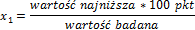 x2= liczba punktów będzie przyznana na podstawie wskazanego przez wykonawcę terminu realizacji jednostkowego zamówienia zgodnie z poniższą tabelą:W przypadku podania terminu realizacji jednostkowego zamówienia dłuższego niż 3 dni robocze oferta Wykonawcy zostanie odrzucona.Za najkorzystniejszą ofertę zostanie uznana oferta z najwyższą oceną łączną.Termin realizacjiLiczba punktów1 dzień roboczy102 dni robocze53 dni robocze3